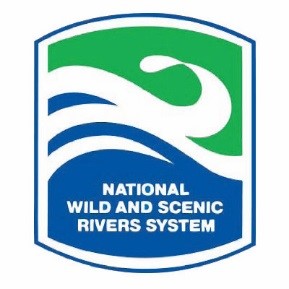 Lower Delaware Wild & Scenic River Management Council Meeting: Thursday, Dec. 3, 2020www.lowerdelawarewildandscenic.orgThe meeting was called to order at 10:05 AM by Steering Committee Chair, Richard Dodds. The meeting was held virtually via Zoom. There were approximately 30 attendees, including 4 members of the Steering Committee, one Delaware River Greenway Partnership staff member, and a National Park Service (NPS) staff member.Council Business:Approval of Minutes: A motion was made by Martie Kyde, seconded by CC Hopf, to accept the September 24, 2020 meeting minutes, previously posted at www.lowerdelawarewildandscenic.org.  Passed.River Use Capacity Study: Risa Shimoda, consultant to the Lower Delaware, provided an update to the river use capacity study. She reported that 215 people replied to the public questionnaire to date with the goal to attract river users, government entities, businesses, and nonprofits in the corridor. She indicated that 40 of the respondents were willing to participate in a one-on-one interviews. Ms. Shimoda also reviewed the feedback from the November 30 river use town hall hosted by the Council with 71 participants. Lower Delaware 2021 Budget Planning – NPS Liaison Sarah Bursky discussed the expected 2021 budget planning process, provided a summary of the activities of the four partners (Delaware River Greenway Partnership, Heritage Conservancy, Natural Lands, Hunterdon Land Trust), and highlighted the goals of Lower Delaware’s Management Plan and Action Plan.2020 Mini-Grant Reports – The five 2020 mini-grant winners presented final reports. Written copies of the reports will be posted at www.lowerdelwarewildandscenic.org. Attendees heard informative and comprehensive presentations from: Bridgeton Township, PA (Upper Black Eddy) for a Study: Bridgeton Township Steep Slope Protection, Speaker, Gard Holby, Chairperson, Board of Supervisors,Bucks County Audubon Society for Invasive Plant Management: Honey Hollow Creek - Riparian Buffer and Erosion Mitigation. Speaker, Stacy Carr-Pool, Executive Director,,Delaware Riverkeeper Network for Advocacy: Protecting the Tohickon Creek on Historical Community Upgrade Petition. Speaker, Faith Zerbe, Water Watch Director,NJ Conservation Foundation for a Study and Research: Protecting Water Quality in the Delaware River Watershed: eDNA Testing for the Highly Invasive Chinese Pond Mussel. Speaker, Tim Morris, Director of Stewardship, andTrout Unlimited for a Survey: Evaluating Road-Stream Crossings for Aquatic Organism Passage in the Lower Delaware Wild & Scenic River Municipalities. Speaker, Keith Fritschie, NJ Upper Delaware Restoration Coordinator.Ongoing Environmental/Land Use Matters Being Tracked: Updates were provided on the following matters: I80 Recent Rockfall Mitigation Story & Project Aesthetics (Knowlton Twp, NJ), NJDEP Devil’s Tea Table Rockfall Mitigation Along Route 29 (Kingwood Twp, NJ), Warehouse Development Proposal (White Township, NJ), Anticipated Warehouse Development (Upper Mount Bethel, PA), Letter to DRBC About PennEast, Letter to Springfield Twp, PA (Bucks) About Quarry Proposal, Headquarters Bridge (Tinicum Twp, PA), and Cell Tower Proposal Comments  (New Holland Twp/Riegelsville, NJ). Questions and comments were shared by the meeting participants.New Business/Municipal Announcements: There was no new business or municipal announcements.Conclusion: Next Meetings & Adjournment: The next virtual meeting will be planned for March 2021. With no new business, meeting adjourned at 11:40 AM.